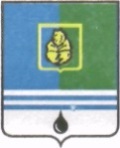 РЕШЕНИЕДУМЫ ГОРОДА КОГАЛЫМАХанты-Мансийского автономного округа - ЮгрыОт «24» сентября 2018г.							№217-ГД О ходе выполнения мероприятийпо подготовке объектов жилищно-коммунального хозяйства города Когалыма к осенне-зимнемупериоду 2018-2019 годовЗаслушав информацию Администрации города Когалыма о ходе выполнения мероприятий по подготовке объектов жилищно-коммунального хозяйства города Когалыма к осенне-зимнему периоду 2018-2019 годов, утвержденных постановлением Администрации города Когалыма от 15.04.2018 №991 «О подготовке объектов жилищно-коммунального хозяйства и социальной сферы города Когалыма к работе в осенне-зимний период                   2018-2019 годов», Дума города Когалыма РЕШИЛА:1. Принять к сведению информацию о ходе выполнения мероприятий по подготовке объектов жилищно-коммунального хозяйства города Когалыма к осенне-зимнему периоду 2018-2019 годов согласно приложению к настоящему решению.2. Опубликовать настоящее решение и приложение к нему в газете «Когалымский вестник».Приложениек решению Думыгорода Когалымаот 24.09.2018 № 217-ГДИНФОРМАЦИЯо ходе выполнения мероприятий по подготовке объектов жилищно-коммунального хозяйства города Когалыма к осенне-зимнему периоду 2018-2019 годовМероприятия по подготовке объектов жилищно-коммунального хозяйства города Когалыма к работе в осенне-зимний период 2018-2019 годов (далее – Мероприятия 2018-2019 годов) были сформированы в апреле 2018 года, утверждены постановлением Администрации города Когалыма от 15.05.2018 №991 «О подготовке объектов ЖКХ и социальной сферы города Когалыма к работе в осенне-зимний период 2017-2018 годов» и направлены в Департамент жилищно-коммунального комплекса и энергетики Ханты-Мансийского автономного округа - Югры.Общий объем средств по Мероприятиям 2018-2019 годов составляет   94,9 млн.руб., из них:- средства бюджета города Когалыма – 13,4 млн.руб.;- средства бюджета Ханты-Мансийского автономного округа-Югры - 11,6 млн.руб.;- средства организаций жилищно-коммунального хозяйства города Когалыма  – 69,9 млн руб.Общий ход исполнения Мероприятий 2018-2019 годов по состоянию на 01.09.2018 выглядит следующим образом:Примечание:- БАО – бюджет автономного округа;- МБ – местный бюджет;- СО - средства организаций жилищно-коммунального хозяйства.Мероприятия, выполненные силами организаций жилищно-коммунального хозяйства города Когалыма в рамках подготовки отрасли к осенне-зимнему периоду 2018-2019 годов, и не входящие в состав утвержденных  Мероприятий 2018-2019 годов.Проведена промывка магистральных, внутриквартальных и внутридомовых систем тепло-, водоснабжения и водоотведения в полном объеме: - теплоснабжения из 85,8 км. промыто 100%;- водоснабжения из 129,6 км. промыто 100%; - водоотведения из 107,4 км. промыто 100%.Работы по подготовке электросетевого комплекса города к работе в ОЗП 2018-2019 годов (ведутся согласно срокам, установленным Мероприятиями). Электрические сети подготовлены на 85% (всего 392,5 км), трансформаторные подстанции – 74% (всего 156 шт.), текущий ремонт электрооборудования и электрических сетей (2426 ед.) выполнен на 88%.Жилищный фонд города Когалыма насчитывает 613 жилых дома общей площадью 1068,8 тыс.кв.м., из них работы по подготовке к ОЗП проводятся в 469 домах общей площадью 1011,7 тыс.кв.м. (собственниками частного жилищного фонда подготовка к отопительному сезону осуществляется самостоятельно). По состоянию на 31.08.2018 подготовлены 469 МКД (или 100%). Все работы в жилищном фонде города завершены в установленный мероприятиями срок, до начала отопительного периода (до 01.09.2018).Срок окончания всех запланированных в Мероприятиях работ 01.11.2018.На всех предприятиях жилищно-коммунального хозяйства города Когалыма созданы 11 аварийных бригад общей численностью 57 человека, в распоряжении которых находится 34 единицы специализированной техники, на сегодняшний день проведено 326 протиаварийных тренировок.В соответствии с постановлением Администрации города Когалыма от 30.07.2018 №1750 «Об оценке готовности организаций, обслуживающих жилищно-коммунальное хозяйство города Когалыма к работе в ОЗП 2018-2019 годов» оценка готовности теплопотребителей (жилфонд) проведена в срок до 31.08.2018.Оценка готовности теплоснабжающей организации (ООО «КонцессКом) будет проведена до 15.09.2018, электросетевой организации (АО «ЮТЭК-Когалым) до 01.11.2018 с последующим оформлением паспортов готовности организаций по установленной форме.Кроме основного состава комиссии в работе приняли участие депутаты Думы города Когалыма, представители Общественного совета при Администрации города Когалыма по осуществлению контроля за выполнением организациями жилищно-коммунального хозяйства своих обязательств и председатели Советов многоквартирных домов.Проверка готовности муниципального образования город Когалым к работе в отопительный период 2018-2019 годов запланирована в период с 17.09.2018 по 28.09.2018 в соответствии с распоряжением Северо-Уральского управления Федеральной службы по экологическому и атомному надзору от 26.07.2018 №57/5722.В рамках реализации Мероприятий 2018-2019 годов ведутся работы по замене ветхих инженерных сетей. Выполнение работ по замене ветхих инженерных сетей в городе Когалыме проведено за счет средств ресурсоснабжающих организаций. В рамках государственной программы «Развитие жилищно-коммунального комплекса и повышение энергетической эффективности Ханты-Мансийского автономного округа – Югры» на 2018-2025 годы и на период до 2030 года» на проведение работ по капитальному ремонту сетей тепло, - водоснабжения городу Когалыму в 2018 году из средств бюджета автономного округа была выделена субсидия в размере 11,94 млн.руб, доля бюджета города Когалыма составляет 1,33 млн.руб. В целях освоения финансовых средств Администрацией города Когалыма было размещено извещение о проведении открытого аукциона в электронной форме на право заключить муниципальный контракт на выполнение работ по капитальному ремонту сетей тепло-, водоснабжения города Когалыма на общую сумму 12,83 млн.руб со сроком окончания работ 31.10.2018, заявок на участие в аукционе не поступило. Сложившаяся ситуация не повлияла на снабжение потребителей коммунальными ресурсами и услугами в объеме, необходимом для обеспечения нормальной жизнедеятельности города Когалыма, а также на начало отопительного периода в установленный срок.	_______________________ПредседательДумы города КогалымаГлавагорода Когалыма_______________ А.Ю.Говорищева____________ Н.Н.Пальчиков№п/пНаименование мероприятийЕд. изм.ПланФактПроцент выполнения, %СрокисполненияИсточники финансирования123456781Финансовые средства, в том числе:млн руб.94,969,963,301.11.2018БАО, МБ, СО1.1- пополнение аварийного запасамлн руб.1,91,9100,001.11.2018СО2Подготовка котельныхед.1111100,001.09.2018СО3Модернизация котельного оборудованияед.55100,001.10.2018СО4Текущий ремонт котельного оборудованияшт.200200100,001.09.2018СО5Текущий ремонт кровель котельныхкв.м.120120100,001.09.2018СО6Замена ветхих тепловых сетей                    (в 2-х трубном исполнении)км1,450,6142,001.10.2018СО7Строительство тепловых сетейкм0,390,39100,001.09.2018БАО, МБ8Строительство водопроводных сетейкм0,360001.09.2018БАО, МБ9Замена ветхих водопроводных сетейкм1,880,945001.10.2018СО10Текущий ремонт электрооборудования и электрических сетейшт.2426213588,001.10.2018СО11Монтаж АИИСКУЭ (1-я очередь)кт4848100,001.10.2018СО12Проведение ремонта машин и механизмовед.252184,001.10.2018СО14Подготовка жилищного фондатыс. кв.м.1068,01068,0100,001.09.2018СО№п/пНаименование мероприятийЕд. изм.ПланФактПроцент выполнения, %Срок исполненияИсточники финансирования123456781Подготовка тепловых сетей (в 2-х трубном исполнении)км85,885,8100,001.09.2018СО2Подготовка центральных тепловых пунктов (ЦТП)ед.33100,001.09.2018СО3Подготовка газопроводовкм44,344,3100,001.09.2018СО4Подготовка водопроводных сетейкм129,6129,6100,001.09.2018СО5Подготовка канализационных сетейкм107,4107,4100,001.09.2018СО6Подготовка электрических сетейкм392,5392,5100,001.09.2018СО7Подготовка трансформаторных подстанцийшт.156156100,001.09.2018СО